Odhlučněná větrací jednotka ESR 20-2Obsah dodávky: 1 kusSortiment: C
Typové číslo: 0080.0058Výrobce: MAICO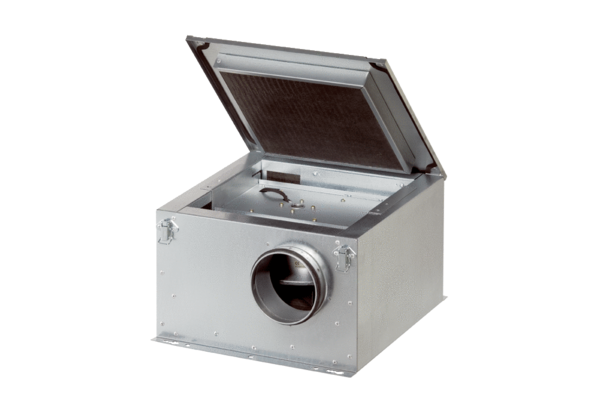 